初診の方にお尋ねします(問診票)ふりがな氏名　　　　　　　　　　　　　　（男・女）　生年月日　　　　　　年　　　　月　　　日住所 〒     -      ,     　　　　　　　　　　　　　　　　　　　　　　　　　　　　　　     　　　　　　　　　　電話番号 (    　)     　  ―　　　　　　携帯番号　　　　―　　　　　　―　　　　　　　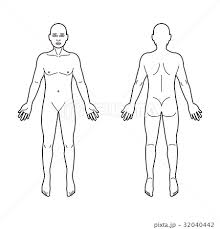 身長　　　　　cm　　体重   　 　　kg 診てほしいところはどこですが。左の図に印をつけてください（複数ある場合痛い順に番号を記してください）。 どんな症状ですか。痛み　腫れ　しびれ　できもの　その他（　　　　　　　　　　　　　　　　　　　　　　　　　　）　③ いつからですか　　　月　　　日　ごろから、　　　か月前、　　　　年前④ 考えられる原因はありますか。ない　ある→ある場合、詳しくご記入ください（　　　　　　　　　　　　　　　　　　　　　　　　　　　　　　　　　　　　　　　　）⑤ 職業（　　　　　　           ）主婦   無職  学生　その他(           )仕事の内容：立ち仕事　事務仕事　重量物扱う　軽作業　その他(          )⑥ 現在治療中の病気はありますか。なし　　あり→　糖尿病　ぜんそく　心臓病　高血圧　肝臓病　甲状腺　　　　　　　　　　脳血管疾患　アレルギー疾患　その他（　　　　　　　　）⑦ 普段内服している薬はありますか。なし　　あり→　お薬手帳をお見せください。⑧ 今までに大きな病気になったり、手術をうけたりしたことがありますか。なし　　あり→　（　　　　　　　　　　　　　　　　　　　　　　　　　　　　　）⑨ 消毒薬（アルコール等）・金属・ゴム等でアレルギーはありますか。なし　　あり→　何によるアレルギーでしたか。（　　　　　　　　　　　　　　　　）⑩ 薬剤によるアレルギー等の副作用の経験はありますか。なし　　あり→　何という薬剤によるアレルギーでしたか。（　　　　　　　　　　　）⑪ 女性の方のみご記入ください。妊娠中ですか　いいえ　　はい　（出産予定日　　　年　　　月　　　日）授乳中ですか　いいえ　　はい　（生後　　　か月）ご協力有難うございました。あつたの杜 整形外科スポーツクリニック